 Division of Solid and Hazardous Waste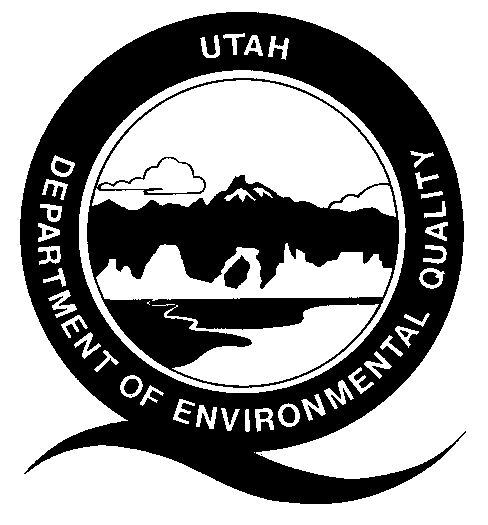 Solid Waste Management ProgramMailing Address	Office Location	Phone (801) 536-0200	195 North 1950 West	Fax (801) 536-0222, Utah 84114-4880	Salt Lake City, Utah 84116	www.deq.utah.govAPPLICATION FOR A PERMIT TO OPERATE A WASTE TIRE STORAGE FACILITYPlease read the instructions that are found in the document, INSTRUCTIONS FOR APPLICATION FOR A PERMIT TO OPERATE A WASTE TIRE STORAGE FACILITY.  This application form shall be used for all waste tire storage facility permits and modifications.  Part I, GENERAL INFORMATION, must accompany a permit application.  Part II, APPLICATION CHECKLIST, is provided to assist applicants and, if included with the application, will assist review.  Part II is provided to assist in preparation and review of a permit application; it is not required by rule.  The text of the rule governs all permit application contents and should be consulted when questions arise.Please note the version date of this form found on the lower right of the page; if you have received this form more than six months after this date it is recommended you contact our office at (801) 536-0200 to determine if this form is still current.  When completed, please return this form and support documents, forms, drawings, and maps to:Scott T. Anderson, DirectorDivision of Solid and Hazardous WasteUtah Department of Environmental Quality(Note: When the Director has determined that the application is complete, two clean copies of the application as determined complete must be submitted to the Director.  One copy is to be available at the Division offices and one copy will be available at a site near the facility for public viewing during the public comment period.)Important Note:  The following checklist is for the permit application and addresses only the requirements of the Division of Solid and Hazardous Waste.  Other federal, state, or local agencies may have requirements that the facility must meet.  The applicant is responsible to be informed of, and meet, any applicable requirements.  Examples of these requirements may include obtaining a conditional use permit, a business license, or a storm water permit.  The applicant is reminded that obtaining a permit under the Solid Waste Permitting and Management Rules does not exempt the facility from these other requirements.  Please take note of the heading of each section for the facilities that the section applies to.An application for a permit to construct and operate a landfill is the documentation that the landfill will be located, designed, constructed, operated, and closed in compliance with the requirements of Utah Administrative Code R315-301 through 320 (Utah Solid Waste Permitting and Management Rules) and Utah Code Annotated 19-6-101 through 123 (Utah Solid and Hazardous Waste Act).  The application should be written to be understandable by regulatory agencies, landfill operators, and the general public.  The application should also be written so that the landfill operator, after reading it, will be able to operate the landfill according to the requirements with a minimum of additional training. Copies of the Solid Waste Permitting and Management Rules, the Utah Solid and Hazardous Waste Act, along with many other useful guidance documents can be obtained by contacting the Division of Solid and Hazardous Waste at 801-536-0200.  Most of these documents are available on the Division’s web page at www.hazardouswaste.utah.gov.  Guidance documents can be found at the solid waste section portion of the web page.When the Director has determined that the application is complete, submit two paper copies of the application as determined complete by the Director, and an electronic copy of the application.Part II	Application ChecklistN:\ALL\SW-Form\Permit forms\Permit Application forms\2012_waste_tire_storage_facility_application and checklist.docx(Note: When the application is determined to be complete, submittal of two copies of the complete application will be required.)Part I  General Information	APPLICANT: PLEASE COMPLETE ALL SECTIONS.(Note: When the application is determined to be complete, submittal of two copies of the complete application will be required.)Part I  General Information	APPLICANT: PLEASE COMPLETE ALL SECTIONS.(Note: When the application is determined to be complete, submittal of two copies of the complete application will be required.)Part I  General Information	APPLICANT: PLEASE COMPLETE ALL SECTIONS.(Note: When the application is determined to be complete, submittal of two copies of the complete application will be required.)Part I  General Information	APPLICANT: PLEASE COMPLETE ALL SECTIONS.(Note: When the application is determined to be complete, submittal of two copies of the complete application will be required.)Part I  General Information	APPLICANT: PLEASE COMPLETE ALL SECTIONS.(Note: When the application is determined to be complete, submittal of two copies of the complete application will be required.)Part I  General Information	APPLICANT: PLEASE COMPLETE ALL SECTIONS.(Note: When the application is determined to be complete, submittal of two copies of the complete application will be required.)Part I  General Information	APPLICANT: PLEASE COMPLETE ALL SECTIONS.(Note: When the application is determined to be complete, submittal of two copies of the complete application will be required.)Part I  General Information	APPLICANT: PLEASE COMPLETE ALL SECTIONS.(Note: When the application is determined to be complete, submittal of two copies of the complete application will be required.)Part I  General Information	APPLICANT: PLEASE COMPLETE ALL SECTIONS.(Note: When the application is determined to be complete, submittal of two copies of the complete application will be required.)Part I  General Information	APPLICANT: PLEASE COMPLETE ALL SECTIONS.(Note: When the application is determined to be complete, submittal of two copies of the complete application will be required.)Part I  General Information	APPLICANT: PLEASE COMPLETE ALL SECTIONS.(Note: When the application is determined to be complete, submittal of two copies of the complete application will be required.)Part I  General Information	APPLICANT: PLEASE COMPLETE ALL SECTIONS.(Note: When the application is determined to be complete, submittal of two copies of the complete application will be required.)Part I  General Information	APPLICANT: PLEASE COMPLETE ALL SECTIONS.(Note: When the application is determined to be complete, submittal of two copies of the complete application will be required.)Part I  General Information	APPLICANT: PLEASE COMPLETE ALL SECTIONS.(Note: When the application is determined to be complete, submittal of two copies of the complete application will be required.)Part I  General Information	APPLICANT: PLEASE COMPLETE ALL SECTIONS.(Note: When the application is determined to be complete, submittal of two copies of the complete application will be required.)Part I  General Information	APPLICANT: PLEASE COMPLETE ALL SECTIONS.(Note: When the application is determined to be complete, submittal of two copies of the complete application will be required.)Part I  General Information	APPLICANT: PLEASE COMPLETE ALL SECTIONS.(Note: When the application is determined to be complete, submittal of two copies of the complete application will be required.)Part I  General Information	APPLICANT: PLEASE COMPLETE ALL SECTIONS.(Note: When the application is determined to be complete, submittal of two copies of the complete application will be required.)Part I  General Information	APPLICANT: PLEASE COMPLETE ALL SECTIONS.(Note: When the application is determined to be complete, submittal of two copies of the complete application will be required.)Part I  General Information	APPLICANT: PLEASE COMPLETE ALL SECTIONS.I.  Application TypeI.  Application TypeI.  Application TypeI.  Application Type	New Application		Renewal Application	New Application		Renewal Application	New Application		Renewal Application	New Application		Renewal Application	New Application		Renewal Application	New Application		Renewal Application	New Application		Renewal Application	New Application		Renewal Application	New Application		Renewal Application	New Application		Renewal Application	Facility Expansion		Modification	Facility Expansion		Modification	Facility Expansion		Modification	Facility Expansion		Modification	Facility Expansion		Modification	Facility Expansion		ModificationFor Renewal Applications, Facility Expansion Applications and Modifications Enter Current Permit Number	     For Renewal Applications, Facility Expansion Applications and Modifications Enter Current Permit Number	     For Renewal Applications, Facility Expansion Applications and Modifications Enter Current Permit Number	     For Renewal Applications, Facility Expansion Applications and Modifications Enter Current Permit Number	     For Renewal Applications, Facility Expansion Applications and Modifications Enter Current Permit Number	     For Renewal Applications, Facility Expansion Applications and Modifications Enter Current Permit Number	     For Renewal Applications, Facility Expansion Applications and Modifications Enter Current Permit Number	     For Renewal Applications, Facility Expansion Applications and Modifications Enter Current Permit Number	     For Renewal Applications, Facility Expansion Applications and Modifications Enter Current Permit Number	     For Renewal Applications, Facility Expansion Applications and Modifications Enter Current Permit Number	     For Renewal Applications, Facility Expansion Applications and Modifications Enter Current Permit Number	     For Renewal Applications, Facility Expansion Applications and Modifications Enter Current Permit Number	     For Renewal Applications, Facility Expansion Applications and Modifications Enter Current Permit Number	     For Renewal Applications, Facility Expansion Applications and Modifications Enter Current Permit Number	     For Renewal Applications, Facility Expansion Applications and Modifications Enter Current Permit Number	     For Renewal Applications, Facility Expansion Applications and Modifications Enter Current Permit Number	     For Renewal Applications, Facility Expansion Applications and Modifications Enter Current Permit Number	     For Renewal Applications, Facility Expansion Applications and Modifications Enter Current Permit Number	     For Renewal Applications, Facility Expansion Applications and Modifications Enter Current Permit Number	     For Renewal Applications, Facility Expansion Applications and Modifications Enter Current Permit Number	     II.  Facility Name and LocationII.  Facility Name and LocationII.  Facility Name and LocationII.  Facility Name and LocationII.  Facility Name and LocationII.  Facility Name and LocationII.  Facility Name and LocationII.  Facility Name and LocationII.  Facility Name and LocationII.  Facility Name and LocationII.  Facility Name and LocationII.  Facility Name and LocationII.  Facility Name and LocationII.  Facility Name and LocationII.  Facility Name and LocationII.  Facility Name and LocationII.  Facility Name and LocationII.  Facility Name and LocationII.  Facility Name and LocationII.  Facility Name and LocationLegal Name of FacilityLegal Name of FacilityLegal Name of FacilityLegal Name of FacilityLegal Name of FacilityLegal Name of FacilityLegal Name of FacilityLegal Name of FacilityLegal Name of FacilityLegal Name of FacilityLegal Name of FacilityLegal Name of FacilityLegal Name of FacilityLegal Name of FacilityLegal Name of FacilityLegal Name of FacilityLegal Name of FacilityLegal Name of FacilityLegal Name of FacilityLegal Name of FacilitySite Address (street or directions to site)Site Address (street or directions to site)Site Address (street or directions to site)Site Address (street or directions to site)Site Address (street or directions to site)Site Address (street or directions to site)Site Address (street or directions to site)Site Address (street or directions to site)Site Address (street or directions to site)Site Address (street or directions to site)Site Address (street or directions to site)Site Address (street or directions to site)Site Address (street or directions to site)Site Address (street or directions to site)Site Address (street or directions to site)Site Address (street or directions to site)CountyCountyCountyCountyCityZip CodeZip CodeTelephoneTelephoneTelephoneTelephoneTownship	   Township	   Range	   Range	   Range	   Section(s)	     Section(s)	     Section(s)	     Quarter/Quarter Section	    Quarter/Quarter Section	    Quarter/Quarter Section	    Quarter/Quarter Section	    Quarter/Quarter Section	    Quarter/Quarter Section	    Quarter/Quarter Section	    Quarter/Quarter Section	    Quarter/Quarter Section	    Quarter Section	    Quarter Section	    Quarter Section	    Main Gate LatitudeMain Gate LatitudeMain Gate Latitudedegrees	  degrees	  minutes	  seconds	  seconds	  seconds	  seconds	  seconds	  LongitudeLongitudedegrees	  degrees	  degrees	  degrees	  minutes	  minutes	  seconds	  III.  Facility Owner(s) InformationIII.  Facility Owner(s) InformationIII.  Facility Owner(s) InformationIII.  Facility Owner(s) InformationIII.  Facility Owner(s) InformationIII.  Facility Owner(s) InformationIII.  Facility Owner(s) InformationIII.  Facility Owner(s) InformationIII.  Facility Owner(s) InformationIII.  Facility Owner(s) InformationIII.  Facility Owner(s) InformationIII.  Facility Owner(s) InformationIII.  Facility Owner(s) InformationIII.  Facility Owner(s) InformationIII.  Facility Owner(s) InformationIII.  Facility Owner(s) InformationIII.  Facility Owner(s) InformationIII.  Facility Owner(s) InformationIII.  Facility Owner(s) InformationIII.  Facility Owner(s) InformationLegal Name of Facility OwnerLegal Name of Facility OwnerLegal Name of Facility OwnerLegal Name of Facility OwnerLegal Name of Facility OwnerLegal Name of Facility OwnerLegal Name of Facility OwnerLegal Name of Facility OwnerLegal Name of Facility OwnerLegal Name of Facility OwnerLegal Name of Facility OwnerLegal Name of Facility OwnerLegal Name of Facility OwnerLegal Name of Facility OwnerLegal Name of Facility OwnerLegal Name of Facility OwnerLegal Name of Facility OwnerLegal Name of Facility OwnerLegal Name of Facility OwnerLegal Name of Facility OwnerAddress (mailing)Address (mailing)Address (mailing)Address (mailing)Address (mailing)Address (mailing)Address (mailing)Address (mailing)Address (mailing)Address (mailing)Address (mailing)Address (mailing)Address (mailing)Address (mailing)Address (mailing)Address (mailing)Address (mailing)Address (mailing)Address (mailing)Address (mailing)CityStateZip CodeZip CodeTelephoneTelephoneTelephoneTelephoneIV.  Facility Operator(s) InformationIV.  Facility Operator(s) InformationIV.  Facility Operator(s) InformationIV.  Facility Operator(s) InformationIV.  Facility Operator(s) InformationIV.  Facility Operator(s) InformationIV.  Facility Operator(s) InformationIV.  Facility Operator(s) InformationIV.  Facility Operator(s) InformationIV.  Facility Operator(s) InformationIV.  Facility Operator(s) InformationIV.  Facility Operator(s) InformationIV.  Facility Operator(s) InformationIV.  Facility Operator(s) InformationIV.  Facility Operator(s) InformationIV.  Facility Operator(s) InformationIV.  Facility Operator(s) InformationIV.  Facility Operator(s) InformationIV.  Facility Operator(s) InformationIV.  Facility Operator(s) InformationLegal Name of Facility OperatorLegal Name of Facility OperatorLegal Name of Facility OperatorLegal Name of Facility OperatorLegal Name of Facility OperatorLegal Name of Facility OperatorLegal Name of Facility OperatorLegal Name of Facility OperatorLegal Name of Facility OperatorLegal Name of Facility OperatorLegal Name of Facility OperatorLegal Name of Facility OperatorLegal Name of Facility OperatorLegal Name of Facility OperatorLegal Name of Facility OperatorLegal Name of Facility OperatorLegal Name of Facility OperatorLegal Name of Facility OperatorLegal Name of Facility OperatorLegal Name of Facility OperatorAddress (mailing)Address (mailing)Address (mailing)Address (mailing)Address (mailing)Address (mailing)Address (mailing)Address (mailing)Address (mailing)Address (mailing)Address (mailing)Address (mailing)Address (mailing)Address (mailing)Address (mailing)Address (mailing)Address (mailing)Address (mailing)Address (mailing)Address (mailing)CityStateZip CodeZip CodeTelephoneTelephoneTelephoneTelephoneV.  Property Owner(s) InformationV.  Property Owner(s) InformationV.  Property Owner(s) InformationV.  Property Owner(s) InformationV.  Property Owner(s) InformationV.  Property Owner(s) InformationV.  Property Owner(s) InformationV.  Property Owner(s) InformationV.  Property Owner(s) InformationV.  Property Owner(s) InformationV.  Property Owner(s) InformationV.  Property Owner(s) InformationV.  Property Owner(s) InformationV.  Property Owner(s) InformationV.  Property Owner(s) InformationV.  Property Owner(s) InformationV.  Property Owner(s) InformationV.  Property Owner(s) InformationV.  Property Owner(s) InformationV.  Property Owner(s) InformationLegal Name of Property OwnerLegal Name of Property OwnerLegal Name of Property OwnerLegal Name of Property OwnerLegal Name of Property OwnerLegal Name of Property OwnerLegal Name of Property OwnerLegal Name of Property OwnerLegal Name of Property OwnerLegal Name of Property OwnerLegal Name of Property OwnerLegal Name of Property OwnerLegal Name of Property OwnerLegal Name of Property OwnerLegal Name of Property OwnerLegal Name of Property OwnerLegal Name of Property OwnerLegal Name of Property OwnerLegal Name of Property OwnerLegal Name of Property OwnerAddress (mailing)Address (mailing)Address (mailing)Address (mailing)Address (mailing)Address (mailing)Address (mailing)Address (mailing)Address (mailing)Address (mailing)Address (mailing)Address (mailing)Address (mailing)Address (mailing)Address (mailing)Address (mailing)Address (mailing)Address (mailing)Address (mailing)Address (mailing)CityStateZip CodeZip CodeTelephoneTelephoneTelephoneTelephoneVI.  Contact InformationVI.  Contact InformationVI.  Contact InformationVI.  Contact InformationVI.  Contact InformationVI.  Contact InformationVI.  Contact InformationVI.  Contact InformationVI.  Contact InformationVI.  Contact InformationVI.  Contact InformationVI.  Contact InformationVI.  Contact InformationVI.  Contact InformationVI.  Contact InformationVI.  Contact InformationVI.  Contact InformationVI.  Contact InformationVI.  Contact InformationVI.  Contact InformationOwner Contact	     Owner Contact	     Owner Contact	     Owner Contact	     Owner Contact	     Owner Contact	     Owner Contact	     Owner Contact	     Owner Contact	     Title	     Title	     Title	     Title	     Title	     Title	     Title	     Title	     Title	     Title	     Title	     Address (mailing)Address (mailing)Address (mailing)Address (mailing)Address (mailing)Address (mailing)Address (mailing)Address (mailing)Address (mailing)Address (mailing)Address (mailing)Address (mailing)Address (mailing)Address (mailing)Address (mailing)Address (mailing)Address (mailing)Address (mailing)Address (mailing)Address (mailing)CityStateZip CodeZip CodeTelephoneTelephoneTelephoneTelephoneEmail Address	     Email Address	     Email Address	     Email Address	     Email Address	     Email Address	     Email Address	     Email Address	     Email Address	     Email Address	     Alternative Telephone (cell or other)Alternative Telephone (cell or other)Alternative Telephone (cell or other)Alternative Telephone (cell or other)Alternative Telephone (cell or other)Alternative Telephone (cell or other)Alternative Telephone (cell or other)Alternative Telephone (cell or other)Operator Contact	     Operator Contact	     Operator Contact	     Operator Contact	     Operator Contact	     Operator Contact	     Operator Contact	     Operator Contact	     Operator Contact	     Title	     Title	     Title	     Title	     Title	     Title	     Title	     Title	     Title	     Title	     Title	     Address (mailing)Address (mailing)Address (mailing)Address (mailing)Address (mailing)Address (mailing)Address (mailing)Address (mailing)Address (mailing)Address (mailing)Address (mailing)Address (mailing)Address (mailing)Address (mailing)Address (mailing)Address (mailing)Address (mailing)Address (mailing)Address (mailing)Address (mailing)CityStateZip CodeZip CodeTelephoneTelephoneTelephoneTelephoneEmail Address	     Email Address	     Email Address	     Email Address	     Email Address	     Email Address	     Email Address	     Email Address	     Email Address	     Email Address	     Alternative Telephone (cell or other)Alternative Telephone (cell or other)Alternative Telephone (cell or other)Alternative Telephone (cell or other)Alternative Telephone (cell or other)Alternative Telephone (cell or other)Alternative Telephone (cell or other)Alternative Telephone (cell or other)Property Owner Contact	     Property Owner Contact	     Property Owner Contact	     Property Owner Contact	     Property Owner Contact	     Property Owner Contact	     Property Owner Contact	     Property Owner Contact	     Property Owner Contact	     Title	     Title	     Title	     Title	     Title	     Title	     Title	     Title	     Title	     Title	     Title	     Address (mailing)Address (mailing)Address (mailing)Address (mailing)Address (mailing)Address (mailing)Address (mailing)Address (mailing)Address (mailing)Address (mailing)Address (mailing)Address (mailing)Address (mailing)Address (mailing)Address (mailing)Address (mailing)Address (mailing)Address (mailing)Address (mailing)Address (mailing)CityStateZip CodeZip CodeTelephoneTelephoneTelephoneTelephoneEmail Address	     Email Address	     Email Address	     Email Address	     Email Address	     Email Address	     Email Address	     Email Address	     Email Address	     Email Address	     Alternative Telephone (cell or other)Alternative Telephone (cell or other)Alternative Telephone (cell or other)Alternative Telephone (cell or other)Alternative Telephone (cell or other)Alternative Telephone (cell or other)Alternative Telephone (cell or other)Alternative Telephone (cell or other)Part I  General Information (Continued)Part I  General Information (Continued)Part I  General Information (Continued)Part I  General Information (Continued)Part I  General Information (Continued)Part I  General Information (Continued)Part I  General Information (Continued)Part I  General Information (Continued)VII.  Material Types Stored (check all that apply)VII.  Material Types Stored (check all that apply)VIII.  Facility AreaVIII.  Facility AreaVIII.  Facility AreaVIII.  Facility AreaVIII.  Facility AreaVIII.  Facility Area	Whole Tires		Tire Derived Material		Crumb	Other       		Whole Tires		Tire Derived Material		Crumb	Other       	Facility Area.......................................Facility Area.......................................Facility Area.......................................acres	Whole Tires		Tire Derived Material		Crumb	Other       		Whole Tires		Tire Derived Material		Crumb	Other       	Storage Area.....................................Storage Area.....................................Storage Area.....................................acres	Whole Tires		Tire Derived Material		Crumb	Other       		Whole Tires		Tire Derived Material		Crumb	Other       	CapacityCapacityCapacityPassenger Tire EquivalentsIX.  Fee and Application DocumentsIX.  Fee and Application DocumentsIX.  Fee and Application DocumentsIX.  Fee and Application DocumentsIX.  Fee and Application DocumentsIX.  Fee and Application DocumentsIX.  Fee and Application DocumentsIX.  Fee and Application DocumentsIndicate Documents Attached To This Application		Application Fee:  Amount  $	Facility Map or Maps		Facility Legal Description		Plan of Operation		Financial AssuranceIndicate Documents Attached To This Application		Application Fee:  Amount  $	Facility Map or Maps		Facility Legal Description		Plan of Operation		Financial AssuranceIndicate Documents Attached To This Application		Application Fee:  Amount  $	Facility Map or Maps		Facility Legal Description		Plan of Operation		Financial AssuranceIndicate Documents Attached To This Application		Application Fee:  Amount  $	Facility Map or Maps		Facility Legal Description		Plan of Operation		Financial AssuranceIndicate Documents Attached To This Application		Application Fee:  Amount  $	Facility Map or Maps		Facility Legal Description		Plan of Operation		Financial AssuranceIndicate Documents Attached To This Application		Application Fee:  Amount  $	Facility Map or Maps		Facility Legal Description		Plan of Operation		Financial AssuranceIndicate Documents Attached To This Application		Application Fee:  Amount  $	Facility Map or Maps		Facility Legal Description		Plan of Operation		Financial AssuranceIndicate Documents Attached To This Application		Application Fee:  Amount  $	Facility Map or Maps		Facility Legal Description		Plan of Operation		Financial AssuranceI HEREBY CERTIFY THAT THIS INFORMATION AND ALL ATTACHED PAGES ARE CORRECT AND COMPLETE.I HEREBY CERTIFY THAT THIS INFORMATION AND ALL ATTACHED PAGES ARE CORRECT AND COMPLETE.I HEREBY CERTIFY THAT THIS INFORMATION AND ALL ATTACHED PAGES ARE CORRECT AND COMPLETE.I HEREBY CERTIFY THAT THIS INFORMATION AND ALL ATTACHED PAGES ARE CORRECT AND COMPLETE.I HEREBY CERTIFY THAT THIS INFORMATION AND ALL ATTACHED PAGES ARE CORRECT AND COMPLETE.I HEREBY CERTIFY THAT THIS INFORMATION AND ALL ATTACHED PAGES ARE CORRECT AND COMPLETE.I HEREBY CERTIFY THAT THIS INFORMATION AND ALL ATTACHED PAGES ARE CORRECT AND COMPLETE.I HEREBY CERTIFY THAT THIS INFORMATION AND ALL ATTACHED PAGES ARE CORRECT AND COMPLETE.Signature of Authorized Owner RepresentativeName typed or printedSignature of Authorized Owner RepresentativeName typed or printedSignature of Authorized Owner RepresentativeName typed or printedTitle	     Title	     Title	     Date	     Date	     Signature of Authorized Owner RepresentativeName typed or printedSignature of Authorized Owner RepresentativeName typed or printedSignature of Authorized Owner RepresentativeName typed or printedAddress	     Address	     Address	     Address	     Address	     Email Address	     Alternative Telephone (cell or other)Alternative Telephone (cell or other)Alternative Telephone (cell or other)Signature of Authorized Land Owner Representative (if applicable)Name typed or printedSignature of Authorized Land Owner Representative (if applicable)Name typed or printedSignature of Authorized Land Owner Representative (if applicable)Name typed or printedTitle	     Title	     Title	     Date	     Date	     Signature of Authorized Land Owner Representative (if applicable)Name typed or printedSignature of Authorized Land Owner Representative (if applicable)Name typed or printedSignature of Authorized Land Owner Representative (if applicable)Name typed or printedAddress	     Address	     Address	     Address	     Address	     Email Address	     Alternative Telephone (cell or other)Alternative Telephone (cell or other)Alternative Telephone (cell or other)Signature of Authorized Operator Representative (if applicable)Name typed or printedSignature of Authorized Operator Representative (if applicable)Name typed or printedSignature of Authorized Operator Representative (if applicable)Name typed or printedTitle	     Title	     Title	     Date	     Date	     Signature of Authorized Operator Representative (if applicable)Name typed or printedSignature of Authorized Operator Representative (if applicable)Name typed or printedSignature of Authorized Operator Representative (if applicable)Name typed or printedAddress	     Address	     Address	     Address	     Address	     Email Address	     Alternative Telephone (cell or other)Alternative Telephone (cell or other)Alternative Telephone (cell or other)  Facility General Information  Facility General InformationDescription of ItemLocation In Document	Information Required for All Waste Tire Storage FacilitiesCompleted Part I General informationGeneral description of the facility (R315-310-3(1)(b))Legal description of property (R315-310-3(1)(c))Proof of ownership, lease agreement, or other mechanism (R315-310-3(1)(c))Area served by the facility (R315-310-3(1)(d))Anticipated daily and yearly volume (R315-310-3(1)(d))Intended schedule of construction (R315-302-2(2)(a))Ib.	Information Required for All New Or Laterally Expanding Waste Tire Storage FacilitiesDocumentation that the facility has met the historical survey requirement of R315-302-1(2)(f)Name and address of all property owners within 1000 feet of the facility boundary (R315-310-3(2)(i))Documentation that a notice of intent to apply for a permit has been sent to all property owners listed above (R315-310-3(2)(ii))Name of the local government with jurisdiction over the facility site (R315-310-3(2)(iii))Ic	Plan of Operations for All Waste Tire Storage Facilities (R315-310-3(1)(e) and R315-302-2(2))Description of on-site waste handling procedures and an example of the form that will be used to record the weights and number of waste tires received and shipped from site (R315-302-2(2)(b) And R315-310-3(l))Schedule for conducting inspections and monitoring, and examples of the forms that will be used to record the results of the inspections and monitoring (R315-302-2(2)(c), R315-302-2(5)(a), and R315-310-3(3)(g))Contingency plans in the event of a fire or explosion (R315-302-2(2)(d) and R315-314-3(3)(i))Description of maintenance of installed equipment (R315-302-2(2)(h))Procedures for controlling disease vectors (R315-302-2(2)(j) and R315-314-3(3)(a)(v)and (h))A general training and safety plan for site operations (R315-302-2(2)(n))Provide documentation of approval from the local fire department and local government and provide documentation of compliance with local environmental and zoning requirements (R315-314-3(3)(j))A plan to control fugitive dust generated from roads, construction, and general operations (R315-302-2(g))Any other site specific information pertaining to the plan of operation required by the Director (R315-302-2(2)(o))II  Facility Technical InformationIIa	Maps for All Waste Tire Storage FacilitiesA plot plan showing the boundaries of the waste tire storage facility; location of roads and fences; location, arrangement, and size of tire piles; width of the fire lanes; type and location of fire control equipment; and the location of any on-site buildings (R315-314-3(3)(a)(iii))IIb	Closure Plan for All Waste Tire Storage Facilities (R315-310-3(1)(h))Closure schedule (R315-310-4(2)(d)(i))Final inspection by regulatory agencies (R315-310-4(2)(d)(iii))IIc	Financial Assurance for All Waste Tire Storage Facilities (R315-310-3(1)(j))Identification of closure costs (R315-314-3(3)(k))Identification of the financial assurance mechanism that meets the requirements of Rule R315-314-3(k)(ii) and the date that the mechanism will become effective (R315-309-1(1))